WIE ARBEITET ASA?Die AsA-Mitarbeiterin informiert sich umfassend über das Problem. Die im Folgenden erarbeiteten Maßnahmen orientieren sich an der aktuellen Situation des Schülers oder der Schülerin und werden im Verlauf der Betreuung den sich verändernden Bedürfnissen angepasst. 
Je nach Bedarf werden Lehrkräfte und Eltern beratenwird mit dem Schüler oder der Schülerin einzeln oder in einer kleinen Gruppe gearbeitet wird die Kooperation mit außerschulischen Stellen und Fachdiensten gesucht und begleitetAls Methoden sind denkbar: BeratungsgesprächeFormulierung von FörderzielenTrainingskurse zum Erwerb emotionaler und sozialer KompetenzenBegleitung bei der Zusammenarbeit mit anderen Institutionen (Jugendamt, Therapie, Hausaufgabenhilfe) und Koordination von MaßnahmenKriseninterventionBERATUNGDie Beratung und Unterstützung durch AsA ist • kostenlos und vertraulich (Informationen unterliegen der Schweigepflicht und dürfen nur in Ausnahmefällen weitergegeben werden) • Erziehungsberechtige, die sich in schwierigen Erziehungssituationen befinden, können sich an die Klassenleitung oder an das Sekretariat wenden. Die Meldung wird dann an die AsA-Ansprechpartner weitergegeben.• Lehrkräfte wenden sich direkt an die AsA- AnsprechpartnerKONTAKTGrundschule Zirndorf IMühlstraße 14/Geisleithenstraße 28Tel: 0911/61054000911/9600400ANSPRECHPARTNERCarolin Siegert, LinClaudia Bulgariu, StRin FSAsAAlternatives schulisches Angebotan der Grundschule Zirndorf I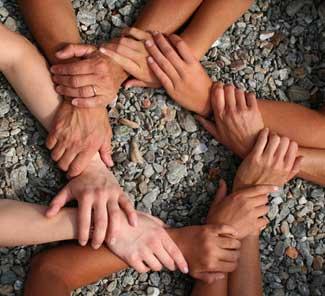 	mit dem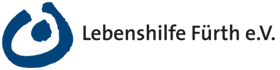     	Mobilen     	Sonderpädagogischen    	Dienst 
         	der  Elisabeth Krauß SchuleWAS IST AsA?AsA ist einAlternatives schulisches Angebot für Kinder, die im sozial-emotionalen Bereich Unterstützung benötigen. AsA ist eine besondere Form der Erziehungshilfe und ein gemeinsames Angebot der Sonderpädagogischen Förderzenten (SFZ nach Art. 21 BayEUG) und der Volksschulen.AsA wirkt präventiv, also vorbeugend, weil es sich mit Inhalten beschäftigt, die das friedliche Miteinander im Schulhaus stärken. Das Auftreten von schweren Verhaltensauffälligkeiten soll verhindert werden. Hauptaufgabe des AsA ist die regelmäßige Betreuung und Förderung von Schülerinnen und Schülern, sowie die Beratung  und Unterstützung von Lehrkräften und Erziehungsberechtigten.WIE IST AsA ORGANISIERT?Eine Sonderschullehrkraft und eine Lehrkraft der Grundschule arbeiten eng zusammen. 
Förderung bzw. Beratung  finden während des Schulvormittages statt. Dazu können die Schülerinnen bzw. Schüler zeitweise aus dem Unterricht genommen werden.AN WEN WENDET SICH AsA?Kinder, die betreut werdenfallen bei normalem Begabungspotential durch Erziehungsschwierigkeiten, Unterrichtsstörungen oder Probleme im Arbeitsverhalten  in der Schule auf haben Schwierigkeiten  im Umgang mit anderen Kindern, Erziehungsberechtigten, Lehrern (sozialer Bereich) und/ oder im Umgang mit sich selbst und den eigenen Gefühlen (emotionaler Bereich)  Sie verhalten sich häufigunsicher bei der Einhaltung von Regeln und schulischen Ordnungsformenmotorisch unruhig oder verträumtkonzentrationsschwachaggressiv (mangelnde Selbststeuerung)ängstlich-gehemmt (geringes Selbstbewusstsein)verweigerndWANN KANN AsA EINGESCHALTET WERDEN?AsA hilft im Schulalltag, wenn Maßnahmen der Lehrkraft und der Eltern nicht mehr ausreichen, ein Problem im sozial-emotionalen Bereich zufriedenstellend zu lösen.AsA unterstützt, wenn das Recht der Schülerinnen und Schüler auf störungsfreies Lernen und das Recht der Lehrer auf störungsfreien Unterricht unzureichend gewährleistet oder gar verletzt werden.Anlässe können unter anderem sein:häufige Streitigkeiten von Schülern im Unterricht oder in ungeordneten Situationen (Garderobe, Pause)Unterrichtsstörungen, dauerhaft angespannte KlassenatmosphäreLeistungsverweigerung Lehrer-Schüler-KonflikteAngstplötzliches Schulversagenplötzlich auftretende Verhaltensänderungensoziale Unsicherheit 